Немного цитат из ISO 14971:2019 и ISO/TR 24971:3.24 МР – систематическое применение Политики, процедур и практических методов менеджмента к задачам анализа, оценивания, управления и мониторинга рисков§4.2.Высшее руководство должно разработать и задокументировать Политику установления критериев допустимости риска (КДР). Эта политика должна гарантировать, что установленные критерии основаны на применимых национальных и региональных нормативных документах и соответствующих международных стандартах, а также учитывают имеющуюся информацию, такую как общепринятое современное состояние науки и техники и известные проблемы заинтересованных сторон.ПРИМ.1: Политика производителя в отношении установления критериев допустимости риска может определять подходы к управлению риском: снижение риска настолько низко, насколько это разумно практически (в ГОСТе – «…практически осуществимо»), снижение риска настолько низко, насколько это разумно достижимо, (в ГОСТе – «…практически достижимо) или снижение риска настолько, насколько это возможно без отрицательного влияния на соотношение пользы и риска) (в ГОСТе – аналогично).Политика может предусматривать отдельные критерии для каждого типа МИ (или семейства). Это может зависеть от характеристик МИ и его предусмотренного применения (в том числе от целевой категории пациентов). ISO 14971 требует, чтобы Политика описывала инструкции по установлению критериев допустимости совокупного остаточного риска.§4.4 План МР. Этот план ДОЛЖЕН включать как минимум:…КДР, основанные на политике изготовителя по определению допустимого риска, включая КДР, когда вероятность наступления вреда не может быть определена;ПРИМ.1: КДР существенны для достижения конечной результативности процесса МР. Для каждого плана МР изготовитель должен установить КДР, соответствующие конкретному МИ.метод оценивания совокупного остаточного риска и критерии допустимости совокупного остаточного риска на основе политики изготовителя по определению допустимого риска…Политика обеспечивает основу для установления КДР. Данная основа направляет и проводит установление критериев. Это касается как критериев допустимости отдельных остаточных рисков, так и критериев допустимости совокупного остаточного риска.ISO 14971 требует, чтобы политика установления КДР была задокументирована, например, как часть документации по СМК производителя. Однако НЕобязательно, чтобы Политика была частью ФМР.§7.3. Оценивание остаточных рисков проводится с использованием того же метода и тех же КДР, что и исходные риски.Политика установления КДР обычно может включать следующие элементы:назначение;область применения;факторы и обстоятельства для определения допустимого риска;подходы к управлению риском;требования по утверждению и рассмотрению.Политика и её элементы должны быть адаптированы к конкретным потребностям организации производителя. Каждый из этих элементов более подробно рассматривается ниже.Назначение описывает цели политики по установлению КДР.Область применения определяет к кому, где и когда применяется политика.При установлении КДР следует учитывать следующие факторы и соображения:Применимые нормативные требования в регионах сбыта МИ;Соответствующие международные стандарты для конкретного типа МИ…;Общепризнанное современное состояние науки и техники…Подтверждённые опасения заинтересованных сторон….Подходы к управлению риском могут быть определены в соответствии с ISO 14971….Другой возможный подход к управлению риском может быть связан с величиной риска, например, управление риском может быть исключено для небольших рисков…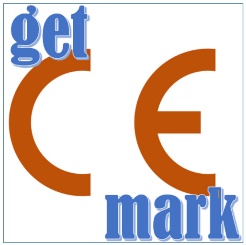 П О Л И Т И К Аустановления критериев допустимости риска (КДР)НазначениеВ рамках риск-ориентированного подхода продекларированного в «Политике управления рисками и процессами» ПЛ1-01-2020 устанавливается данная Политика которая развивает вопрос по выбору критериев допустимости риска (далее «КДР») для проектируемых, выпускаемых и реализуемых Компанией МИ (далее «МИ»). Назначение данной Политики состоит в том, чтобы обеспечить управление при установлении КДР. Эти критерии обеспечат для МИ высокий уровень безопасности, соответствующий ожиданиям заинтересованных сторон.Область примененияТерминология в области риск-менеджмента, подходы и методология к управлению риском используемые Компанией определяются в соответствии со стандартом ISO 14971:2019 и техническим отчётом ISO/TS 24971:2020.Данная Политика распространяется на всех лиц, участвующих в установлении, рассмотрении, обновлении и утверждении критериев допустимости риска в Планах управления риском для МИ, спроектированных, разработанных и/или произведённых Компанией для коммерческого распространения.Политика обеспечивает основу для установления критериев допустимости риска. Она касается критериев допустимости как отдельных рисков (до и после их обработки), так и критериев допустимости совокупного остаточного риска (далее, КДСОР) всего МИ в целом.Критерии допустимости должны быть основаны на двух переменных входящих в проектируемую функцию риска: вероятность нежелательного события и тяжесть такого события для потребителя МИ, обслуживающих техников, медперсонала и других категорий заинтересованных сторон. Переменные перемножаются для вычисления интегрального значения риска.Данные переменные должны иметь 3 градации допустимости нежелательного события по его вероятности и 3 степени по тяжести. Таким образом, формируется матрица 3Х3 представляющая собой все возможные виды сочетаний вероятности нежелательного события и тяжести. С помощью данной матрицы производится разделение всех рисков на допустимые, недопустимые и игнорируемые.Для каждого типа МИ (или семейства МИ) на основе данной Политики должны быть разработаны самостоятельные целочисленные критерии. Численные параметры допустимости зависят от характеристик МИ и его предусмотренного применения (в том числе от целевой категории пациентов).Также на основе данной Политики могут быть могут быть установлены КДСОР. Отдельные КДСОР разрабатываются в том случае, если общие критерии ко всем рискам по отдельности (пункт выше) не могут быть применены по каким-либо причинам. Обоснование отдельных КДСОР должно быть приведено в Плане менеджмента рисков.Критерии, разработанные на основе данной Политики, а именно, матрица описывающая все возможные виды сочетаний вероятности и тяжести, описывается в Плане менеджмента рисков. Критерии должны обеспечить для МИ высокий уровень безопасности, соответствующий ожиданиям заинтересованных сторон.Критерии допустимости совокупного остаточного риска не отличаются от критериев допустимости отдельных рисков.Факторы и обстоятельства для определения допустимого рискаПри установлении критериев допустимости риска следует учитывать следующие факторы и соображения:Применимые нормативные требования в регионах сбыта МИ;Соответствующие международные стандарты для конкретного типа МИ, включая стандарты для испытаний конкретных свойств с ограничениями утверждения/отклонения;Общепризнанное современное состояние науки и техники, которое определяется на основе обзора международных стандартов, передовой практики в области технологий, результатов принятых научных исследований, публикаций органов власти и другой информации для аналогичных МИ и аналогичных других изделий.Подтверждённые опасения заинтересованных сторон, например, полученные в результате прямого общения с пользователями, клиницистами, пациентами или регулирующими органами, или в результате косвенного общения с помощью новостных репортажей, социальных сетей или форумов пациентов. Важно учитывать, что восприятие и понимание допустимости риска может варьироваться между различными группами заинтересованных сторон и может зависеть от их квалификации и характера их интересов.Так как риск является произведением вероятности проявления какого-либо опасного события на выбранную нами шкалу тяжести последствий, то морально-этическая допустимость риска для нас складывается из допустимой вероятности опасного события и допустимых последствий в рамках этой вероятности.Подходы к управлению рискомРиски, связанные с производимым нами МИ снижаются до разумно возможного уровня (ALARP – as low as reasonably practicable) с учётом технической осуществимости мер по управлению риском.Риски, связанные с производимым нами МИ снижаются до разумно достижимого уровня (ALARA – as low as reasonably achievable) с учётом технической осуществимости мер по управлению риском.Риски, связанные с производимым нами МИ снижаются насколько это возможно, без отрицательного влияния на соотношение риск/польза.Управление риском может быть опущено для небольших рисков ниже определённого предела. Этот предел, если он устанавливается, должен быть обоснован в Плане по менеджменту рисков.При разработке мер контроля рисков всегда рассматривается вопрос о том, позволят ли технически осуществимые меры снизить риск без ущерба для предусмотренного применения или пользы от МИ.Требования по утверждению и рассмотрениюНастоящая Политика утверждается генеральным Директором Компании и пересматривается не реже одного раза в 5 лет Рабочей группой по работе с рисками.Генеральный директор ______________ «___» _____ 202___ годаПолитика принята и утверждена Приказом № __ от «___» _______ 202___ г.Примечание от консультанта: коллеги, это достаточно общий и абстрактный текст, необходимо его доработать под свою конкретику и реалии производства и конструкции МИ. Если у Вас будут какие-то существенные замечания, дополнения или предложения по данной Политике, прошу Вас мне написать – И.М. Звягин info@getCEmark.ruНекоторые наработки подготовленные с использованием нейросетей ChatGPT и BardПОЛИТИКА
установления критериев допустимости рискаДата вступления в силу: [Указать дату]Цель и область примененияЦелью настоящей Политики является установление критериев допустимости риска для МИ, производимых [FIRMA]. Политика распространяется на все этапы жизненного цикла продукции, включая проектирование, производство, контроль качества, поставку, эксплуатацию и обслуживание.ОпределенияМИ: Любое изделие, предназначенное для медицинского применения, включая диагностику, профилактику, мониторинг, лечение или облегчение заболевания.Риск: Вероятность возникновения нежелательного события или последствия, связанного с использованием МИ.Принципы установления критериев допустимости рискаОценка риска: FIRMA проводит систематическую оценку риска для каждого МИ в соответствии с применимыми нормативами и стандартами. Оценка риска включает в себя идентификацию, анализ и оценку рисков с учётом контекста использования продукции.Установление критериев допустимости риска: FIRMA устанавливает чёткие критерии допустимости риска, основанные на научных данных, клинических исследованиях, рекомендациях экспертов и требованиях законодательства. Критерии учитывают возможные последствия для пациентов, здравоохранения и окружающей среды.Вовлечение заинтересованных сторон: FIRMA активно взаимодействует с медицинскими экспертами, представителями пациентов, регулирующими органами и другими заинтересованными сторонами при установлении критериев допустимости риска.Обновление критериев: Критерии допустимости риска пересматриваются и обновляются регулярно в соответствии с новыми научными данными, изменениями в технологии и требованиями регулирующих органов.Ответственность и управлениеРуководство: Руководство FIRMA несёт ответственность за обеспечение соблюдения настоящей Политики и её регулярное обновление.Команда по управлению рисками: В FIRMA создаётся команда, ответственная за управление рисками, которая следит за соблюдением критериев допустимости риска на всех этапах производства и эксплуатации МИ.Обучение и информирование: Все сотрудники FIRMA проходят обучение по управлению рисками и имеют доступ к актуальной информации о критериях допустимости риска.Контроль и пересмотрВнутренний контроль: FIRMA устанавливает механизмы внутреннего контроля для регулярной проверки соблюдения критериев допустимости риска.Внешний аудит: FIRMA поддерживает открытость для внешних аудитов со стороны регулирующих органов и независимых экспертов по управлению рисками.Пересмотр Политики: Настоящая Политика пересматривается и обновляется по мере необходимости, чтобы отражать изменения в законодательстве, технологиях и научных данных.ЗаверениеНастоящая Политика установления критериев допустимости риска утверждена и подписана руководством FIRMA.Дата: [Указать дату]	Имя и подпись руководителя: [Указать имя]А это уже рекомендации по выбору подхода к управлению риском который необходимо сформулировать под свои реалии и, далее, уже поместить в Политику:ALARP (As Low As Reasonably Practicable):Выбор подхода ALARP обусловлен стремлением FIRMA к минимизации рисков, связанных с производимыми МИ, до уровня, который является разумно возможным с учётом технической осуществимости мер по управлению риском. Этот подход выражает наше стремление к обеспечению максимальной безопасности для пациентов, здравоохранения и окружающей среды, учитывая технические, экономические и другие факторы.ALARA (As Low As Reasonably Achievable):Принятие подхода ALARA в нашей Политике объясняется желанием достижения уровня риска, который является разумно достижимым, с учётом технической осуществимости мер по управлению риском. Этот подход позволяет нам не только соблюдать высокие стандарты безопасности, но и учесть вопросы экономической эффективности и технической осуществимости в процессе разработки и производства МИ.Оптимизация риск/польза:Выбор этого подхода связан с нашим стремлением снизить риски в максимально возможной степени, сохраняя при этом адекватное соотношение риск/польза. Этот подход учитывает не только техническую осуществимость, но и обеспечивает баланс между безопасностью МИ и их эффективностью в лечении и диагностике.Совместное применение подходов:В процессе управления рисками FIRMA мы признаем, что ситуации могут различаться, и поэтому предусмотрено совместное применение указанных подходов в зависимости от конкретных обстоятельств, характеристик МИ и их использования. Это обеспечивает гибкость в реагировании на разнообразные факторы и обстоятельства, сохраняя при этом высокие стандарты безопасности и эффективности МИ.Выбор подхода должен быть обоснован исходя из конкретных условий и характеристик производимых МИ, а также обстоятельств компании. Важно принимать во внимание все факторы, которые могут повлиять на безопасность продукции и обеспечение её эффективности.Выбор между подходами ALARP, ALARA и оптимизацией риск/польза зависит от различных факторов, и руководство может решить ориентироваться на конкретные критерии. Ниже приведены (в порядке снижения их значимости) некоторые общие критерии, которые можно применять при выборе подхода:Приоритетность этих критериев может варьироваться в зависимости от конкретных обстоятельств и характеристик конкретного МИ. Однако, в целом, соблюдение законодательных и нормативных требований должно оставаться приоритетом для обеспечения высокого стандарта безопасности и качества в медицинских технологиях.Законодательные и нормативные требования:Законы и нормативы в области МИ устанавливают минимальные стандарты безопасности и эффективности, которые должны соблюдаться. Соблюдение законодательных и нормативных требований является обязательным и неотъемлемым компонентом обеспечения безопасности продукции. Приоритет данному критерию обоснован необходимостью соответствия действующему законодательству и обеспечения высокого уровня защиты здоровья пациентов.ALARP: Если законодательные требования или стандарты направлены на достижение максимальной безопасности и требуют снижения рисков до разумно возможного уровня.ALARA: Когда нормативы и стандарты учитывают баланс между безопасностью и экономической эффективностью.Оптимизация риск/польза: Когда требования законодательства позволяют определённую гибкость в балансе между риском и пользой.Техническая осуществимость:Техническая осуществимость является важным критерием, поскольку технически реализуемые меры по снижению риска должны быть осуществимыми и реалистичными. Эффективность мер по управлению риском напрямую зависит от их технической выполнимости.ALARP: Если существуют технические решения, которые позволяют снизить риски до разумно возможного уровня без значительных трудностей или ограничений.ALARA: Когда технически реализуемые меры могут снизить риски до разумно достижимого уровня, учитывая ограничения и ресурсы.Оптимизация риск/польза: Когда необходимо балансировать техническую реализуемость с обеспечением эффективности продукции и минимизацией риска.Соотношение риск/польза:Баланс между риском и пользой важен для обеспечения того, чтобы МИ были не только безопасными, но и эффективными. Оптимизация этого баланса обеспечивает достижение максимальной пользы от продукции при приемлемом уровне риска.ALARP: Если безопасность является первостепенной целью, и высокий уровень безопасности предпочтителен даже при необходимости больших затрат.ALARA: Когда важно достигнуть баланса между безопасностью и экономической эффективностью.Оптимизация риск/польза: Когда необходимо тщательно оценивать, как изменения в уровне риска могут влиять на общую пользу от продукции.Экономическая эффективность:Экономическая эффективность является важным, но второстепенным критерием. Хотя затраты на снижение рисков должны быть обоснованы, они не должны противоречить законодательным требованиям и технической осуществимости. В случае с МИ, безопасность и эффективность должны иметь преимущество перед экономической эффективностью.ALARP: Если ресурсы и затраты на снижение рисков оправданы получаемыми выгодами и обеспечивают приемлемую стоимость продукции.ALARA: Когда экономическая эффективность технически реализуемых мер играет важную роль в процессе управления рисками.Оптимизация риск/польза: Когда важно найти баланс между экономической эффективностью и обеспечением безопасности продукции.